Филиал муниципального  бюджетного  общеобразовательного учреждениясредней  общеобразовательной школы №5 г. Алагира в с.Бирагзанг РСО-АланияПРИКАЗот  02.09.2021 г.                                                                                                                             № 117  ОДО назначении ответственных за организацию питания
в школе в 1 полугодии 2021 – 2022 учебного года         В  соответствии со ст.37 « Организация питания обучающихся » Закона РФ « Об образовании в Российской Федерации »ПРИКАЗЫВАЮ:1. Назначить ответственным лицом за организацию питания школьников  и за отчетность по питанию Каргинову Альбину Ахсарбековну , 2. Закрепить за лицом, ответственным за питание следующие функциональные
обязанности:
· Организовать в филиале МБОУ СОШ №5 г.Алагира в с.Бирагзанг постоянно действующую систему административно-общественного контроля за организацией питания, качеством приготовления пищи, закладкой продуктов, выходом готовой продукции, ценообразованием.
· Вывесить в школьной столовой в доступном месте прошнурованную и опечатанную книгу отзывов и предложений, постоянно анализировать совместно с заведующей школы содержание отзывов потребителей продукции родителей.
· Анализировать (1 раз в четверть) проблемы по охвату питанием обучающихся.
· Знакомить родителей, педагогов на заседаниях педагогических советов, родительских собраниях с состоянием питания в школе.
· Осуществлять контроль за своевременной сдачей поваром  по питанию накопительных ведомостей.
· Проводить совместно с медицинским работником школы постоянную разъяснительную работу с обучающимися начального  звена о необходимости получения горячего питания.
· Не допускать исправлений в накопительных ведомостях.
· Не допускать расхождений о посещаемости обучающихся в классных журналах с данными накопительных ведомостей.
· Не предоставлять  питание обучающимся, относящимся к льготным категориям, без надлежащих документов.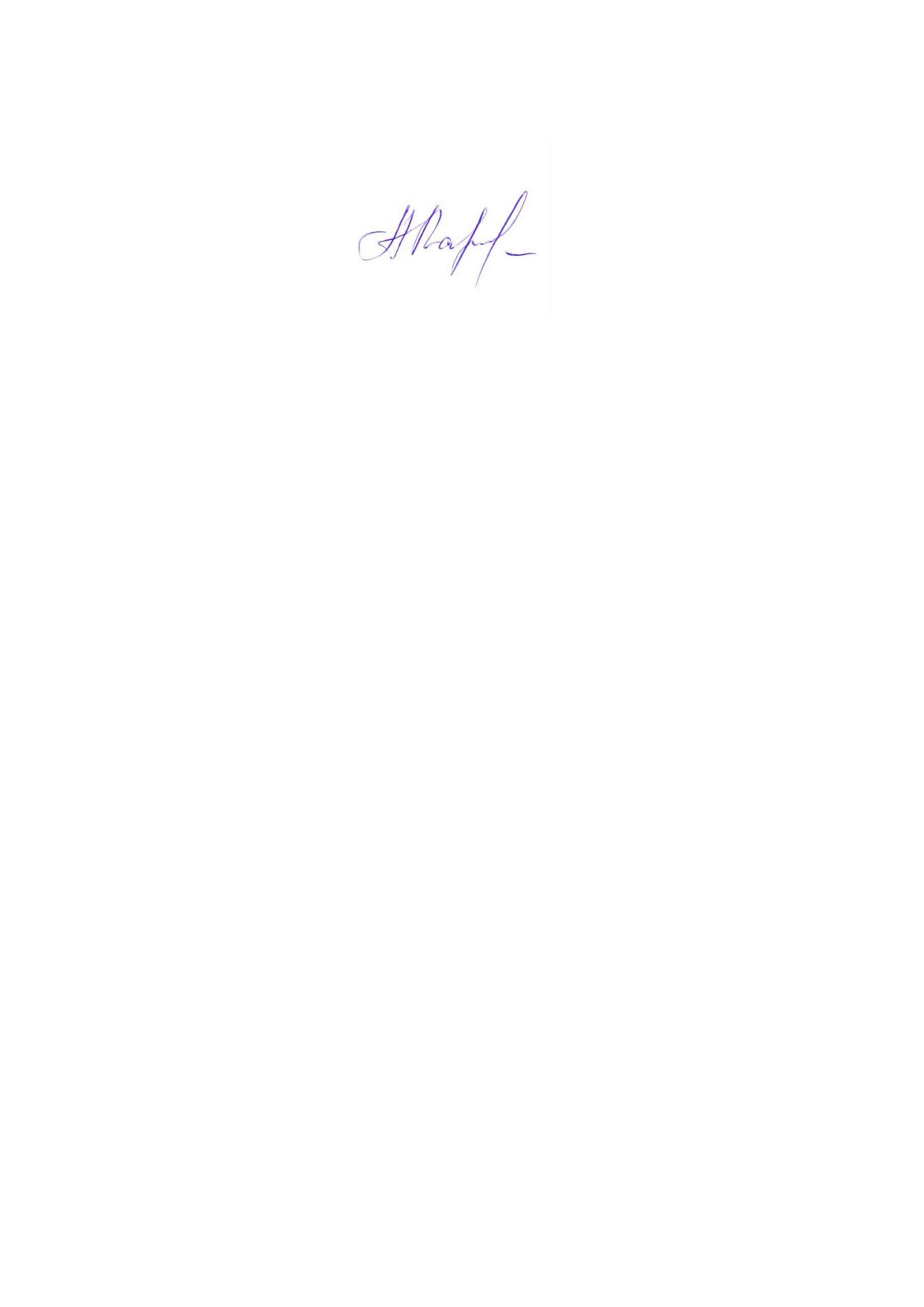 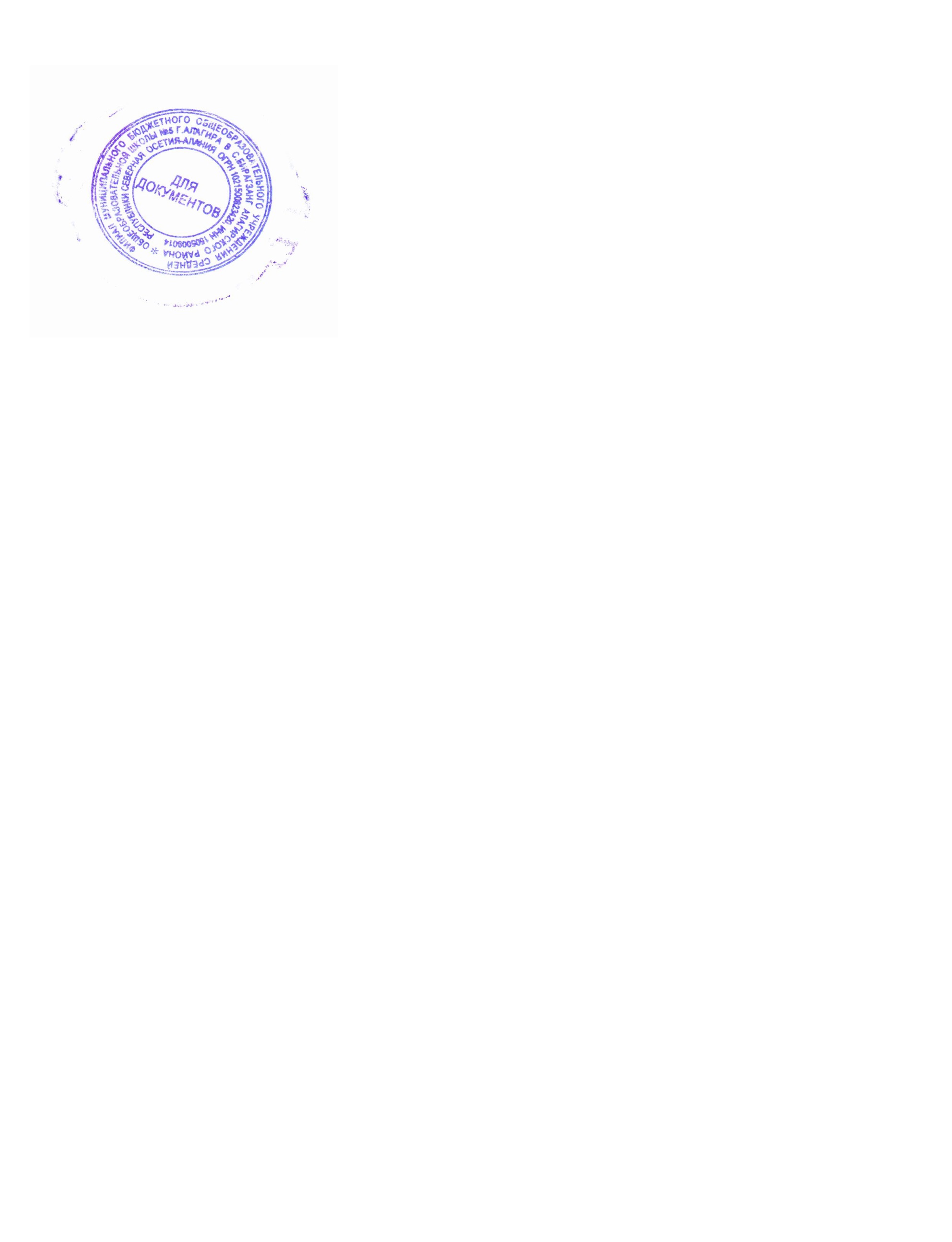 4.Контроль за выполнением приказа оставляю за собойЗав. филиала МБОУ СОШ №5 					А.А. Каргиноваг. Алагира в с.Бирагзанг РСО-А